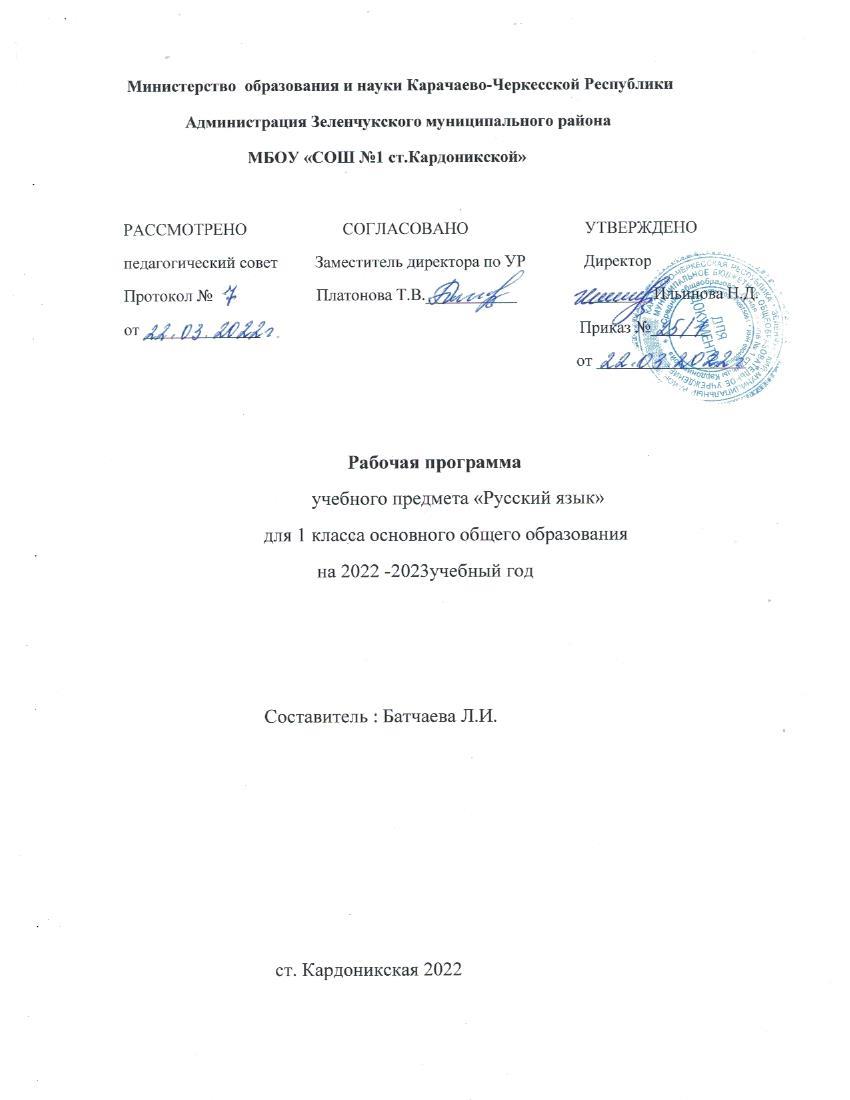                                     СОДЕРЖАНИЕПояснительная записка 4Содержание обучения 71 класс . . . . . . . . . . . . . . . . . . . . . . . . . . . . 7Планируемые результаты освоения программыучебного предмета «Русский язык» на уровненачального общего образования 11Личностные результаты 11Метапредметные результаты 13Предметные результаты 151 класс . . . . . . . . . . . . . . . . . . . . . . . . . . . .15Программа по учебному предмету «Русский язык» (предметная область «Русский язык и литературное чтение») включает пояснительную записку, содержание обучения, планируемые результаты освоения программы учебного предмета, тематическое планирование.Пояснительная записка отражает общие цели и задачи изучения предмета, характеристику психологических предпосылок к его изучению младшими школьниками; место в структуре учебного плана, а также подходы к отбору содержания, к определению планируемых результатов и к структуре тематического планирования.Содержание обучения раскрывает содержательные линии,которые предлагаются для обязательного изучения в каждом классе начальной школы. Содержание обучения в каждом классе завершается перечнем универсальных учебных действий — познавательных, коммуникативных и регулятивных, которые возможно формировать средствами учебного предмета «Русский язык» с учётом возрастных особенностей младших школьников.Планируемые результаты включают личностные, метапредметные результаты за период обучения, а также предметные достижения младшего школьника за каждый год обучения в начальной школе.В тематическом планировании описывается программное содержание по всем разделам, выделенным в содержании обучения каждого класса, раскрывается характеристика деятельности, методы и формы организации обучения, которые целесообразно использовать при изучении того или иного раздела. Также в тематическом планировании представлены способыорганизации дифференцированного обучения.ПОЯСНИТЕЛЬНАЯ ЗАПИСКАРабочая программа учебного предмета «Русский язык» на уровне начального общего образования составлена на основе Требований к результатам освоения программы начального общего образования Федерального государственного образовательного стандарта начального общего образования (далее — ФГОС НОО)1, а также ориентирована на целевые приоритеты, сформулированные в Примерной программе воспитания2.Русский язык является основой всего процесса обучения в начальной школе, успехи в его изучении во многом определяют результаты обучающихся по другим предметам. Русский язык как средство познания действительности обеспечивает развитие интеллектуальных и творческих способностей младших школьников, формирует умения извлекать и анализировать информацию из различных текстов, навыки самостоятельной учебной деятельности.Предмет «Русский язык» обладает значительным потенциалом в развитии функциональной грамотности младших школьников, особенно таких её компонентов, как языковая, коммуникативная, читательская, общекультурная и социальная грамотность. Первичное знакомство с системой русского языка, богатством его выразительных возможностей, развитие умения правильно и эффективно использовать русский язык в различных сферах и ситуациях общения способствуют успешной социализации младшего школьника. Русский язык, выполняя свои базовые функции общения и выражения мысли, обеспечивает межличностное и социальное взаимодействие, участвует в формировании самосознания и мировоззрения личности, является важнейшим средством хранения и передачи информации, культурных традиций, истории русского народа и других народов России. Свободное владение языком, умение выбирать нужные языковые средства во многом определяют возможность адекватного самовыражения взглядов, мыслей, чувств, проявления себя в различных жизненно важных для человека областях.Изучение русского языка обладает огромным потенциалом присвоения традиционных социокультурных и духовно-нраственных ценностей, принятых в обществе правил и норм поведения, в том числе речевого, что способствует формированиювнутренней позиции личности. Личностные достижения младшего школьника непосредственно связаны с осознанием языкакак явления национальной культуры, пониманием связи языкаи мировоззрения народа. Значимыми личностными результатами являются развитие устойчивого познавательного интересак изучению русского языка, формирование ответственности засохранение чистоты русского языка. Достижение этих личностных результатов — длительный процесс, разворачивающийсяна протяжении изучения содержания предмета.      В начальной школе изучение русского языка имеет особоезначение в развитии младшего школьника. Приобретённые имзнания, опыт выполнения предметных и универсальных действий на материале русского языка станут фундаментом обучения в основном звене школы, а также будут востребованы вжизни.      Изучение русского языка в начальной школе направлено на достижение следующих целей:— приобретение младшими школьниками первоначальных представлений о многообразии языков и культур на территории Российской Федерации, о языке как одной из главных духовно-нравственных ценностей народа; понимание роли языка как основного средства общения; осознание значения русского языка как государственного языка Российской Федерации; понимание роли русского языка как языка межнационального общения; осознание правильной устной и письменной речи какпоказателя общей культуры человека;— овладение основными видами речевой деятельности на основе первоначальных представлений о нормах современного русского литературного языка: аудированием, говорением, чтением, письмом;— овладение первоначальными научными представлениямио системе русского языка: фонетике, графике, лексике, морфемике,морфологии и синтаксисе; об основных единицах языка, их признаках и особенностях употребления в речи; использование в речевой деятельности норм современного русского литературного языка (орфоэпических,лексических, грамматических, орфографических, пунктуационных) и речевого этикета;— развитие функциональной грамотности, готовности куспешному взаимодействию с изменяющимся миром и дальнейшему успешному образованию.   Рабочая программа разработана с целью оказания методической помощи учителю начальных классов в создании рабочей программы по учебному предмету «Русский язык», ориентированной на современные тенденции в школьном образовании и активные методики обучения.Примерная рабочая программа позволит учителю:1) реализовать в процессе преподавания русского языка современные подходы к достижению личностных, метапредметных и предметных результатов обучения, сформулированных в ФГОС НОО;2) определить и структурировать планируемые результатыобучения и содержание учебного предмета «Русский язык» погодам обучения в соответствии с ФГОС НОО, Примерной основной образовательной программой начального общего образования, Примерной программой воспитания;3) разработать календарно-тематическое планирование с учётом особенностей конкретного класса, используя рекомендованное примерное распределение учебного времени на изучениеопределённого раздела/темы, а также предложенные основныевиды учебной деятельности для освоения учебного материаларазделов/тем курса.      В программе определяются цели изучения учебного предмета«Русский язык» на уровне начального общего образования,планируемые результаты освоения младшими школьникамипредмета «Русский язык»: личностные, метапредметные, предметные. Личностные и метапредметные результаты представлены с учётом методических традиций и особенностей преподавания русского языка в начальной школе. Предметные планируемые результаты освоения программы даны для каждого года изучения предмета «Русский язык».         Программа устанавливает распределение учебного материалапо классам, даёт примерный объём учебных часов для изученияразделов и тем курса, а также рекомендуемую последовательность изучения тем, основанную на логике развития предметного содержания и учёте психологических и возрастных особенностей младших школьников.Примерная рабочая программа не ограничивает творческуюинициативу учителя и предоставляет возможности для реализации различных методических подходов к преподаванию учебного предмета «Русский язык» при условии сохранения обязательной части содержания курса        Содержание рабочей программы составлено таким образом,что достижение младшими школьниками как личностных, таки метапредметных результатов обеспечивает преемственностьи  перспективность в освоении областей знаний, которые отражают ведущие идеи учебных предметов основной школы и подчёркивают пропедевтическое значение этапа начального образования, формирование готовности младшего школьника к дальнейшему обучению.Центральной идеей конструирования содержания и планируемых результатов обучения является признание равной значимости работы по изучению системы языка и работы по совершенствованию речи младших школьников. Языковой материал призван сформировать первоначальные представления о структуре русского языка, способствовать усвоению норм русского литературного языка, орфографических и пунктуационныхправил. Развитие устной и письменной речи младших школьников направлено на решение практической задачи развития всех видов речевой деятельности, отработку навыков использования усвоенных норм русского литературного языка, речевыхнорм и правил речевого этикета в процессе устного и письменного общения. Ряд задач по совершенствованию речевой деятельности решаются совместно с учебным предметом «Литературное чтение».Общее число часов, отведённых на изучение «Русского языка», —  (4часа в неделю) в 1 классе  — 136 часовСОДЕРЖАНИЕ ОБУЧЕНИЯ1 КЛАССОбучение грамотеРазвитие речиСоставление небольших рассказов повествовательного характера по серии сюжетных картинок, материалам собственныхигр, занятий, наблюдений. Понимание текста при его прослушивании и при самостоятельном чтении вслух.Слово и предложениеРазличение слова и предложения. Работа с предложением: выделение слов, изменение их порядка. Восприятие слова как объекта изучения, материала для анализа. Наблюдение над значением слова.ФонетикаЗвуки речи. Единство звукового состава слова и его значения.Установление последовательности звуков в слове и количества звуков. Сопоставление слов, различающихся одним или несколькими звуками. Звуковой анализ слова, работа со звуковыми моделями: построение модели звукового состава слова, подбор слов, соответствующих заданной модели.Различение гласных и согласных звуков, гласных ударных и безударных, согласных твёрдых и мягких, звонких и глухих. Определение места ударения.Слог как минимальная произносительная единица. Количество слогов в слове. Ударный слог.ГрафикаРазличение звука и буквы: буква как знак звука. Слоговойпринцип русской графики. Буквы гласных как показатель твёрдости — мягкости согласных звуков. Функции букв е, ё, ю, я.Мягкий знак как показатель мягкости предшествующего согласного звука в конце слова.Последовательность букв в русском алфавите.ЧтениеСлоговое чтение (ориентация на букву, обозначающую гласный звук). Плавное слоговое чтение и чтение целыми словами со скоростью, соответствующей индивидуальному темпу. Чтение с интонациями и паузами в соответствии со знаками препинания. Осознанное чтение слов, словосочетаний, предложений. Выразительное чтение на материале небольших прозаических текстов и стихотворений. Орфоэпическое чтение (при переходе к чтению целыми словами). Орфографическое чтение (проговаривание) как средство самоконтроля при письме под диктовку и при списывании.ПисьмоОриентация на пространстве листа в тетради и на пространстве классной доски. Гигиенические требования, которые необходимо соблюдать во время письма.Начертание письменных прописных и строчных букв. Письмо букв, буквосочетаний, слогов, слов, предложений с соблюдением гигиенических норм. Письмо разборчивым, аккуратным почерком. Письмо под диктовку слов и предложений, написание которых не расходится с их произношением. Приёмы и последовательность правильного списывания текста.Функция небуквенных графических средств: пробела между словами, знака переноса.Орфография и пунктуацияПравила правописания и их применение: раздельное написание слов; обозначение гласных после шипящих в сочетанияхжи, ши (в положении под ударением), ча, ща, чу, щу; прописная буква в начале предложения, в именах собственных (имена людей, клички животных); перенос слов по слогам без стечения согласных; знаки препинания в конце предложения.Систематический курсОбщие сведения о языкеЯзык как основное средство человеческого общения. Цели и ситуации общения.ФонетикаЗвуки речи. Гласные и согласные звуки, их различение. Ударение в слове. Гласные ударные и безударные. Твёрдые и мягкие согласные звуки, их различение. Звонкие и глухие согласные звуки, их различение. Согласный звук [й’] и гласный звук [и]. Шипящие [ж], [ш], [ч’], [щ’].Слог. Количество слогов в слове. Ударный слог. Деление слов на слоги (простые случаи, без стечения согласных).ГрафикаЗвук и буква. Различение звуков и букв. Обозначение на письме твёрдости согласных звуков буквами а, о, у, ы, э; слова с буквой э. Обозначение на письме мягкости согласных звуков буквами е, ё, ю, я, и. Функции букв е, ё, ю, я. Мягкий знак как показатель мягкости предшествующего согласного звука в конце слова. Установление соотношения звукового и буквенного состава слова в словах типа стол, конь. Небуквенные графические средства: пробел между словами, знак переноса. Русский алфавит: правильное название букв, их последовательность. Использование алфавита для упорядочения списка слов.ОрфоэпияПроизношение звуков и сочетаний звуков, ударение в словах в соответствии с нормами современного русского литературного языка (на ограниченном перечне слов, отрабатываемом в учебнике).ЛексикаСлово как единица языка (ознакомление). Слово как название предмета, признака предмета, действия предмета (ознакомление). Выявление слов, значение которых требует уточнения.СинтаксисПредложение как единица языка (ознакомление). Слово, предложение (наблюдение над сходством и различием). Установление связи слов в предложении при помощи смысловых вопросов.    Восстановление деформированных предложений. Составление предложений из набора форм слов.Орфография и пунктуацияПравила правописания и их применение:• раздельное написание слов в предложении;• прописная буква в начале предложения и в именах собственных: в именах и фамилиях людей, кличках животных;• перенос слов (без учёта морфемного членения слова);• гласные после шипящих в сочетаниях жи, ши (в положении под ударением), ча, ща, чу, щу;• сочетания чк, чн;• слова с непроверяемыми гласными и согласными (перечень слов в орфографическом словаре учебника);• знаки препинания в конце предложения: точка, вопросительный и восклицательный знаки.Алгоритм списывания текста.Развитие речиРечь как основная форма общения между людьми. Текст как единица речи (ознакомление). Ситуация общения: цель общения, с кем и где происходит общение. Ситуации устного общения (чтение диалогов по ролям, просмотр видеоматериалов, прослушивание аудиозаписи). Нормы речевого этикета в ситуациях учебного и бытового общения (приветствие, прощание, извинение, благодарность, обращение с просьбой).Изучение содержания учебного предмета «Русский язык» в первом классе способствует освоению на пропедевтическом уровне ряда универсальных учебных действий. Познавательные универсальные учебные действия:Базовые логические действия:— сравнивать звуки в соответствии с учебной задачей;— сравнивать звуковой и буквенный состав слова в соответствии с учебной задачей;— устанавливать основания для сравнения звуков, слов (на основе образца);— характеризовать звуки по заданным признакам; приводить примеры гласных звуков; твёрдых согласных, мягких согласных, звонких согласных, глухих согласных звуков; слов с заданным звуком.Базовые исследовательские действия:— проводить изменения звуковой модели по предложенному учителем правилу, подбирать слова к модели;---формулировать выводы о соответствии звукового и буквенного состава слова;— использовать алфавит для самостоятельного упорядочивания списка слов.Работа с информацией:— выбирать источник получения информации: уточнять написание слова по орфографическому словарику учебника; место ударения в слове по перечню слов, отрабатываемых в учебнике;— анализировать графическую информацию — модели звукового состава слова;— самостоятельно создавать модели звукового состава слова.Коммуникативные универсальные учебные действия:Общение:— воспринимать суждения, выражать эмоции в соответствии с целями и условиями общения в знакомой среде;— проявлять уважительное отношение к собеседнику, соблюдать в процессе общения нормы речевого этикета; соблюдать правила ведения диалога;— воспринимать разные точки зрения;— в процессе учебного диалога отвечать на вопросы по изученному материалу;— строить устное речевое высказывание об обозначении звуков буквами; о звуковом и буквенном составе слова.Регулятивные универсальные учебные действия:Самоорганизация:— выстраивать последовательность учебных операций при проведении звукового анализа слова;— выстраивать последовательность учебных операций при списывании;— удерживать учебную задачу при проведении звукового анализа, при обозначении звуков буквами, при списывании текста, при письме под диктовку;Самоконтроль:— находить указанную ошибку, допущенную при проведении звукового анализа, при письме под диктовку или списывании слов, предложений;— оценивать правильность написания букв, соединений букв, слов, предложений.Совместная деятельность:— принимать цель совместной деятельности, коллективно строить план действий по её достижению, распределять роли, договариваться, учитывать интересы и мнения участников совместной работы;— ответственно выполнять свою часть работы.ПЛАНИРУЕМЫЕ РЕЗУЛЬТАТЫ ОСВОЕНИЯ ПРОГРАММЫУЧЕБНОГО ПРЕДМЕТА «РУССКИЙ ЯЗЫК» НА УРОВНЕНАЧАЛЬНОГО ОБЩЕГО ОБРАЗОВАНИЯЛИЧНОСТНЫЕ РЕЗУЛЬТАТЫВ результате изучения предмета «Русский язык» в начальной школе у обучающегося будут сформированы следующие личностные новообразования гражданско-патриотического воспитания:— становление ценностного отношения к своей Родине — России, в том числе через изучение русского языка, отражающего историю и культуру страны;— осознание своей этнокультурной и российской гражданской идентичности, понимание роли русского языка как государственного языка Российской Федерации и языка межнационального общения народов России;— сопричастность к прошлому, настоящему и будущему своей страны и родного края, в том числе через обсуждение ситуаций при работе с художественными произведениями;— уважение к своему и другим народам, формируемое в том числе на основе примеров из художественных произведений;— первоначальные представления о человеке как члене общества, о правах и ответственности, уважении и достоинстве человека, о нравственно-этических нормах поведения и правилах межличностных отношений, в том числе отражённых в художественных произведениях;духовно-нравственного воспитания:— признание индивидуальности каждого человека с опорой на собственный жизненный и читательский опыт;— проявление сопереживания, уважения и доброжелательности, в том числе с использованием адекватных языковых средств для выражения своего состояния и чувств;— неприятие любых форм поведения, направленных на причинение физического и морального вреда другим людям (в том числе связанного с использованием недопустимых средств языка);эстетического воспитания:— уважительное отношение и интерес к художественной культуре, восприимчивость к разным видам искусства, традициям и творчеству своего и других народов;— стремление к самовыражению в разных видах художественной деятельности, в том числе в искусстве слова; осознание важности русского языка как средства общения и самовыражения;физического воспитания, формирования культуры здоровьяи эмоционального благополучия:— соблюдение правил здорового и безопасного (для себя и других людей) образа жизни в окружающей среде (в том числе информационной) при поиске дополнительной информации в процессе языкового образования;— бережное отношение к физическому и психическому здоровью, проявляющееся в выборе приемлемых способов речевого самовыражения и соблюдении норм речевого этикета и правил общения; трудового воспитания:— осознание ценности труда в жизни человека и общества(в том числе благодаря примерам из художественных произведений), ответственное потребление и бережное отношение к результатам труда, навыки участия в различных видах трудовой деятельности, интерес к различным профессиям, возникающий при обсуждении примеров из художественных произведений; экологического воспитания:— бережное отношение к природе, формируемое в процессе работы с текстами;— неприятие действий, приносящих ей вред;ценности научного познания:— первоначальные представления о научной картине мира (в том числе первоначальные представления о системе языка как одной из составляющих целостной научной картины мира);— познавательные интересы, активность, инициативность,любознательность и самостоятельность в познании, в том числе познавательный интерес к изучению русского языка, активность и самостоятельность в его познании.МЕТАПРЕДМЕТНЫЕ РЕЗУЛЬТАТЫВ результате изучения предмета «Русский язык» в начальнойшколе у обучающегося будут сформированы следующие познавательные универсальные учебные действияБазовые логические действия:— сравнивать различные языковые единицы (звуки, слова,предложения, тексты), устанавливать основания для сравнения языковых единиц (частеречная принадлежность, грамматический признак, лексическое значение и др.); устанавливать аналогии языковых единиц;— объединять объекты (языковые единицы) по определённому признаку;— определять существенный признак для классификации языковых единиц (звуков, частей речи, предложений, текстов);классифицировать языковые единицы;— находить в языковом материале закономерности и противоречия на основе предложенного учителем алгоритма наблюдения; анализировать алгоритм действий при работе с языковыми единицами, самостоятельно выделять учебные операции при анализе языковых единиц;— выявлять недостаток информации для решения учебной и практической задачи на основе предложенного алгоритма, формулировать запрос на дополнительную информацию;— устанавливать причинно-следственные связи в ситуацияхнаблюдения за языковым материалом, делать выводы.Базовые исследовательские действия:— с помощью учителя формулировать цель, планировать изменения языкового объекта, речевой ситуации;— сравнивать несколько вариантов выполнения задания,выбирать наиболее подходящий (на основе предложенных критериев);— проводить по предложенному плану несложное лингвистическое мини-исследование, выполнять по предложенному плану проектное задание;— формулировать выводы и подкреплять их доказательствами на основе результатов проведённого наблюдения за языковым материалом (классификации, сравнения, исследования);формулировать с помощью учителя вопросы в процессе анализа предложенного языкового материала;— прогнозировать возможное развитие процессов, событий и их последствия в аналогичных или сходных ситуациях.Работа с информацией:— выбирать источник получения информации: нужный словарь для получения запрашиваемой информации, для уточнения;— согласно заданному алгоритму находить представленнуюв явном виде информацию в предложенном источнике: в словарях, справочниках;— распознавать достоверную и недостоверную информацию самостоятельно или на основании предложенного учителем способа её проверки (обращаясь к словарям, справочникам, учебнику);— соблюдать с помощью взрослых (педагогических работников, родителей, законных представителей) правила информационной безопасности при поиске информации в Интернете (информации о написании и произношении слова, о значении слова, о происхождении слова, о синонимах слова);— анализировать и создавать текстовую, видео-, графическую, звуковую информацию в соответствии с учебной задачей;— понимать лингвистическую информацию, зафиксированную в виде таблиц, схем; самостоятельно создавать схемы, таблицы для представления лингвистической информации.К концу обучения в начальной школе у обучающегося формируются коммуникативные универсальные учебные действия.Общение:— воспринимать и формулировать суждения, выражать эмоции в соответствии с целями и условиями общения в знакомой среде;— проявлять уважительное отношение к собеседнику, соблюдать правила ведения диалоги и дискуссии;— признавать возможность существования разных точек зрения;— корректно и аргументированно высказывать своё мнение;— строить речевое высказывание в соответствии с поставленной задачей;— создавать устные и письменные тексты (описание, рассуждение, повествование) в соответствии с речевой ситуацией;— готовить небольшие публичные выступления о результатах парной и групповой работы, о результатах наблюдения, выполненного мини исследования, проектного задания;— подбирать иллюстративный материал (рисунки, фото, плакаты) к тексту выступления.К концу обучения в начальной школе у обучающегося формируются регулятивные универсальные учебные действия.Самоорганизация:— планировать действия по решению учебной задачи для получения результата;— выстраивать последовательность выбранных действий.Самоконтроль:— устанавливать причины успеха/неудач учебной деятельности;— корректировать свои учебные действия для преодоления речевых и орфографических ошибок;— соотносить результат деятельности с поставленной учебной задачей по выделению, характеристике, использованию языковых единиц;— находить ошибку, допущенную при работе с языковымматериалом, находить орфографическую и пунктуационную ошибку;— сравнивать результаты своей деятельности и деятельности одноклассников, объективно оценивать их по предложенным критериям.Совместная деятельность:— формулировать краткосрочные и долгосрочные цели (индивидуальные с учётом участия в коллективных задачах) встандартной (типовой) ситуации на основе предложенного учителем формата планирования, распределения промежуточных шагов и сроков;— принимать цель совместной деятельности, коллективно строить действия по её достижению: распределять роли, договариваться, обсуждать процесс и результат совместной работы;— проявлять готовность руководить, выполнять поручения, подчиняться, самостоятельно разрешать конфликты;— ответственно выполнять свою часть работы;— оценивать свой вклад в общий результат;— выполнять совместные проектные задания с опорой на предложенные образцы.ПРЕДМЕТНЫЕ РЕЗУЛЬТАТЫ1 КЛАССК концу обучения в первом классе обучающийся научится:— различать слово и предложение; вычленять слова из предложений;— вычленять звуки из слова;— различать гласные и согласные звуки (в том числе различать в слове согласный звук [й’] и гласный звук [и]);— различать ударные и безударные гласные звуки;— различать согласные звуки: мягкие и твёрдые, звонкие и глухие (вне слова и в слове);— различать понятия «звук» и «буква»;— определять количество слогов в слове; делить слова на слоги (простые случаи: слова без стечения согласных); определять в слове ударный слог;— обозначать на письме мягкость согласных звуков буквами е, ё, ю, я и буквой ь в конце слова;— правильно называть буквы русского алфавита; использовать знание последовательности букв русского алфавита для упорядочения небольшого списка слов;— писать аккуратным разборчивым почерком без искажений прописные и строчные буквы, соединения букв, слова;— применять изученные правила правописания: раздельное написание слов в предложении; знаки препинания в конце предложения: точка, вопросительный и восклицательный знаки;прописная буква в начале предложения и в именах собственных (имена, фамилии, клички животных); перенос слов по слогам (простые случаи: слова из слогов типа «согласный + гласный»); гласные после шипящих в сочетаниях жи, ши (в положении под ударением), ча, ща, чу, щу; непроверяемые гласные и согласные (перечень слов в орфографическом словаре учебника);— правильно списывать (без пропусков и искажений букв) слова и предложения, тексты объёмом не более 25 слов;— писать под диктовку (без пропусков и искажений букв) слова, предложения из 3—5 слов, тексты объёмом не более 20 слов, правописание которых не расходится с произношением;— находить и исправлять ошибки на изученные правила, описки;— понимать прослушанный текст;— читать вслух и про себя (с пониманием) короткие тексты с соблюдением интонации и пауз в соответствии со знаками препинания в конце предложения;— находить в тексте слова, значение которых требует уточнения;— составлять предложение из набора форм слов;— устно составлять текст из 3—5 предложений по сюжетным картинкам и наблюдениям;— использовать изученные понятия в процессе решения учебных задач.